Rogamos rellene con claridad los siguientes campos
Datos del solicitante: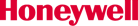 Con este formulario usted solicita la RMA para la revisión/comprobación de las referencias descritas a continuación:
Indique los datos de envío para la devolución del material una vez esté verificado:CONDICIONES DE PRECIO:
El coste del servicio se establece en cada caso en función de la valoración realizada por nuestro departamento técnico. (*) Toda solicitud no amparada por la garantía generará un coste mínimo de 100€. ‐ 	Solo se aceptarán materiales en periodo de garantía.‐ 	No se aceptará material manipulado, quemado o mojado.HLSI no aceptará:Envíos a portes debidos sin autorización previa,Material sin autorización de devolución (RMA),Material no incluido en la autorización aceptada.INSTRUCCIONES DE ENVÍO:Rogamos envíe este formulario, debidamente cumplimentado, a pedidoshlsi@honeywell.com, con el asunto: Solicitud de RMA. Puede acompañarlo de los comentarios o fotos que estime oportunos.Usted recibirá su número de RMA en un plazo máximo de 2 días laborables. De no ser así, por favor, envíenos un e-mail a pedidoshlsi@honeywell.comEs importante que adhiera el nº de autorización (RMA) y las etiquetas que les serán enviadas por correo electrónico en la parte exterior del embalaje y remita el material directamente a nuestro centro de distribución en Milán:Honeywell Products & Solutions SàrlVia Achille Grandi, 2220097 San Donato Milanese (MI)ItalyHLSI no se responsabiliza de los datos almacenados en los equipos. Recomendamos realizar copias de seguridad de los datos, antes de enviarlos a nuestros almacenes. Con el envío de este documento, Ud. Acepta nuestras condiciones anteriormente indicadas.Si necesita más información, no dude en ponerse en contacto con nosotros. Estaremos encantados de poder ayudarle.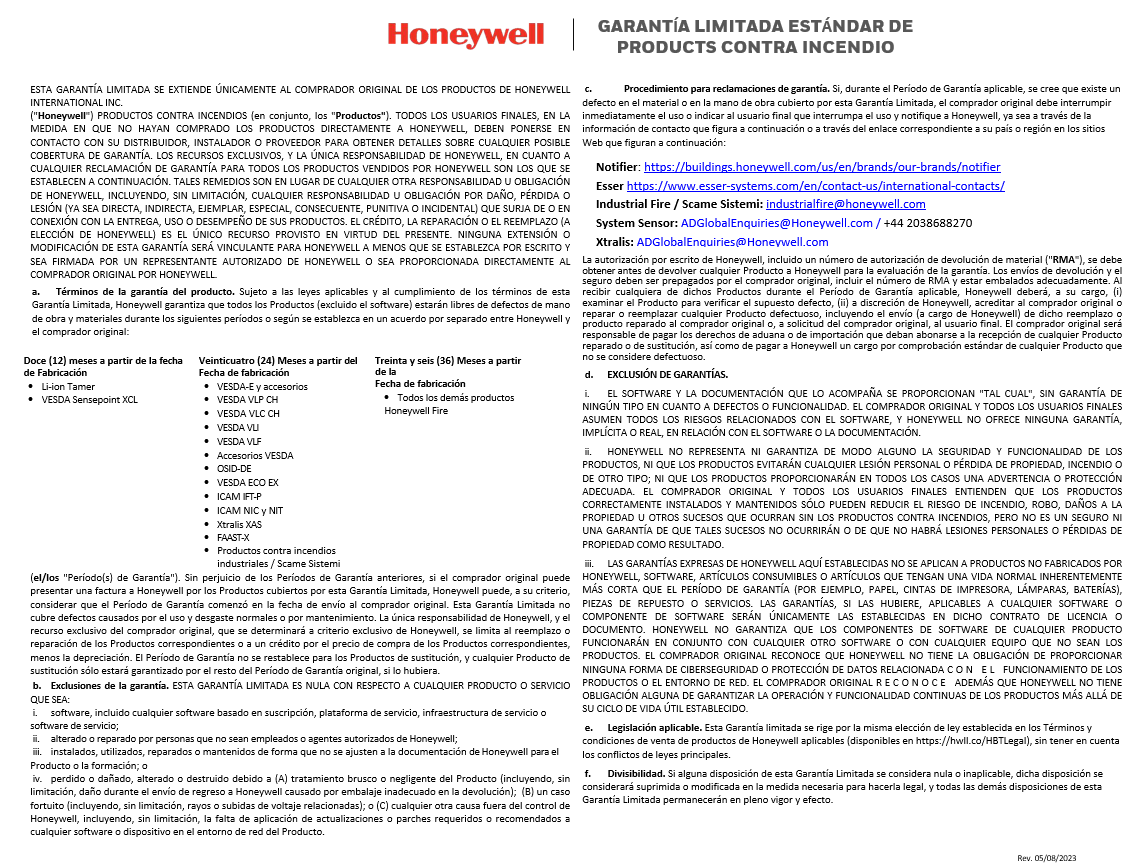 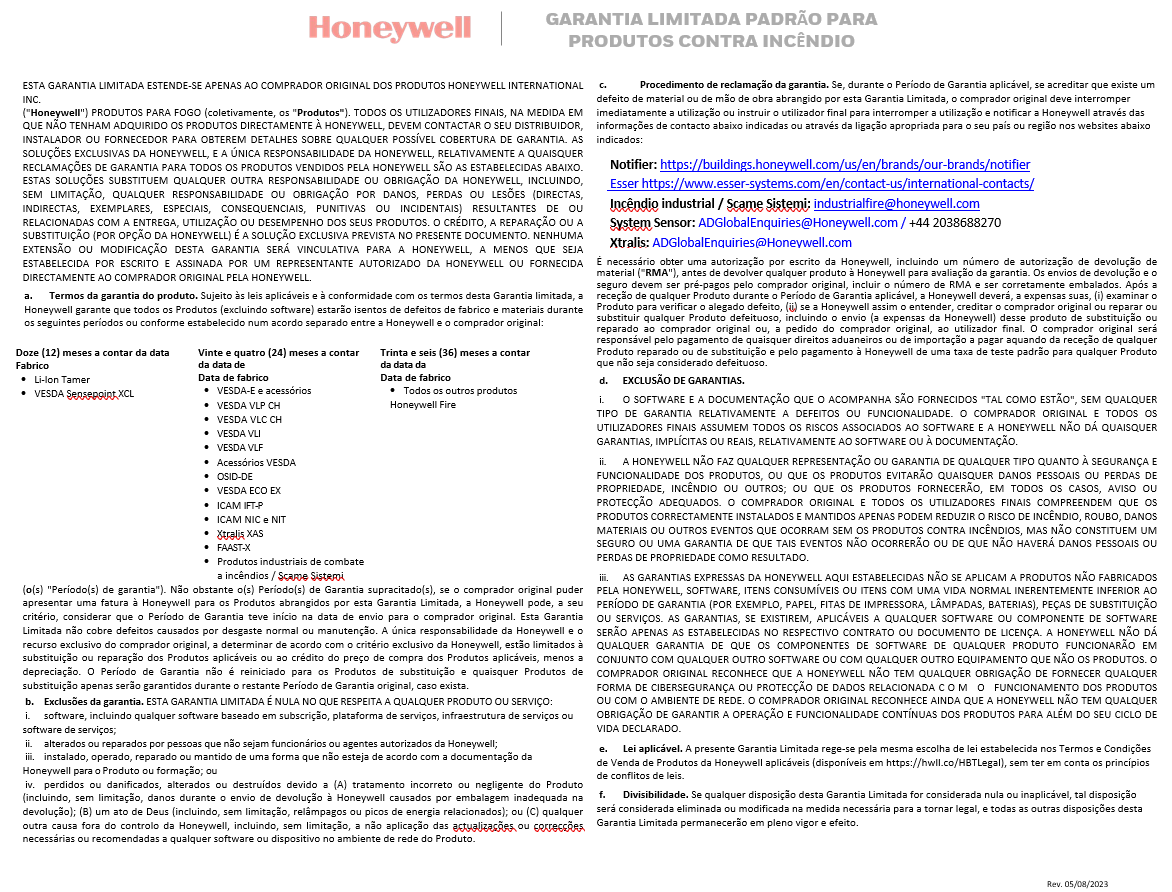 Empresa:CIF:Contacto:Teléfono:E-mail:Número de Pedido que debamos incluir en factura (*):Número de Pedido que debamos incluir en factura (*):Referencia HLSIDescripción del tipo de avería. Rogamos el máximo detalle posible.Descripción del tipo de avería. Rogamos el máximo detalle posible.UnidadesIndique el número de caso generado por nuestro SAT (si procede):Indique el número de caso generado por nuestro SAT (si procede):Empresa:Dirección:Código postal:Localidad:Provincia:Persona de contacto:Teléfono: